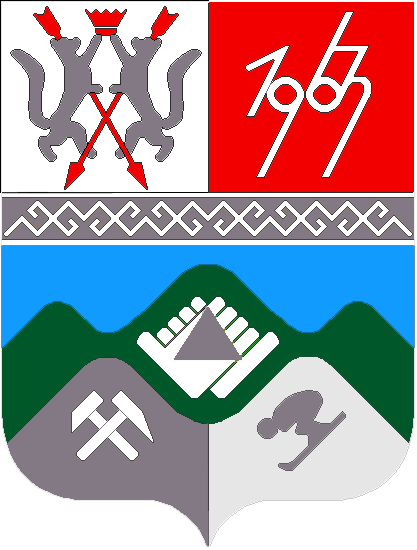 КЕМЕРОВСКАЯ ОБЛАСТЬ-КУЗБАССТАШТАГОЛЬСКИЙ МУНИЦИПАЛЬНЫЙ РАЙОНАДМИНИСТРАЦИЯКАЛАРСКОГО СЕЛЬСКОГО ПОСЕЛЕНИЯ                                                        П О С Т А Н О В Л Е Н И Е от  «29 » октября  2021   № 61-пО внесении изменений в постановление Администрации Каларского сельского поселения от 28.02.2020 года №2-п «Об утверждении  порядка и условия предоставления в аренду (в том числе льгот для субъектов малого и среднего предпринимательства, являющихся сельскохозяйственными кооперативами или занимающихся социально значимыми видами деятельности, иными установленными муниципальными программами (подпрограммами) приоритетными видами деятельности) муниципального имущества муниципального образования "Каларское сельское поселение", включенного в перечень муниципального имущества, предназначенного для передачи во владение и (или) пользование субъектам малого и среднего предпринимательства и организациям, образующим инфраструктуру поддержки субъектов малого и среднего предпринимательства на территории муниципального образования" Каларское  сельское поселение"         В целях приведения нормативного правового акта в соответствие с законодательством, руководствуясь Уставом муниципального образования  «Каларского сельского поселения », администрация Каларского сельского поселения постановляет:                                                                   1. Внести  в постановление Администрации Каларского сельского поселения от 28.02.2020 года №2-п «Об утверждении  порядка и условия предоставления в аренду (в том числе льгот для субъектов малого и среднего предпринимательства, являющихся сельскохозяйственными кооперативами или занимающихся социально значимыми видами деятельности, иными установленными муниципальными программами (подпрограммами) приоритетными видами деятельности) муниципального имущества муниципального образования "Каларское  сельское поселение", включенного в перечень муниципального имущества, предназначенного для передачи во владение и (или) пользование субъектам малого и среднего предпринимательства и организациям, образующим инфраструктуру поддержки субъектов малого и среднего предпринимательства на территории муниципального образования " Каларское сельское поселение"  (далее - Постановление) следующие изменения:           1.1. Наименование Постановления  изложить в следующей редакции:              "Об утверждении порядка и условия предоставления в аренду (в том числе льгот для субъектов малого и среднего предпринимательства, являющихся сельскохозяйственными кооперативами или занимающихся социально значимыми видами деятельности, иными установленными муниципальными программами (подпрограммами) приоритетными видами деятельности и физических лиц, не являющихся индивидуальными предпринимателями и применяющими специальный налоговый режим "Налог на профессиональный доход") муниципального имущества муниципального образования "Каларское сельское поселение",  включенного в перечень муниципального имущества, предназначенного для передачи во владение и (или) пользование субъектам малого и среднего предпринимательства, организациям, образующим инфраструктуру поддержки субъектов малого и среднего предпринимательства и физическим лицам, не являющимся индивидуальными предпринимателями и применяющим специальный налоговый режим "Налог на профессиональный доход" на территории муниципального образования "Каларское сельское поселение".            1.2. Пункт 1 Постановления изложить в следующей редакции:                           " Утвердить  порядок и условия предоставления в аренду (в том числе льгот для субъектов малого и среднего предпринимательства, являющихся сельскохозяйственными кооперативами или занимающихся социально значимыми видами деятельности, иными установленными муниципальными программами (подпрограммами) приоритетными видами деятельности и физических лиц, не являющихся индивидуальными предпринимателями и применяющими специальный налоговый режим "Налог на профессиональный доход") муниципального имущества муниципального образования "Каларское сельское поселение",  включенного в перечень муниципального имущества, предназначенного для передачи во владение и (или) пользование субъектам малого и среднего предпринимательства, организациям, образующим инфраструктуру поддержки субъектов малого и среднего предпринимательства и физическим лицам, не являющимся индивидуальными предпринимателями и применяющим специальный налоговый режим "Налог на профессиональный доход" на территории муниципального образования " Каларское сельское поселение".         1.3. В порядке порядка и условия предоставления в аренду (в том числе льгот для субъектов малого и среднего предпринимательства, являющихся сельскохозяйственными кооперативами или занимающихся социально значимыми видами деятельности, иными установленными муниципальными программами (подпрограммами) приоритетными видами деятельности) муниципального имущества муниципального образования "Каларское сельское поселение", включенного в перечень муниципального имущества, предназначенного для передачи во владение и (или) пользование субъектам малого и среднего предпринимательства и организациям, образующим инфраструктуру поддержки субъектов малого и среднего предпринимательства на территории муниципального образования" Каларское сельское поселение", утвержденного постановлением:        1.3.1. Пункт 1 изложить в следующей редакции: «Настоящий Порядок определяет механизм предоставления в аренду (в том числе льгот для субъектов малого и среднего предпринимательства, являющихся сельскохозяйственными кооперативами или занимающихся социально значимыми видами деятельности, иными установленными муниципальными программами (подпрограммами) приоритетными видами деятельности, физических лиц, не являющихся индивидуальными предпринимателями и применяющими специальный налоговый режим "Налог на профессиональный доход" (далее - Самозанятые)) муниципального имущества муниципального образования "Каларское сельское поселение",  включенного в перечень муниципального имущества, предназначенного для передачи во владение и (или) пользование субъектам малого и среднего предпринимательства, организациям, образующим инфраструктуру поддержки субъектов малого и среднего предпринимательства и физическим лицам, не являющимся индивидуальными предпринимателями и применяющим специальный налоговый режим "Налог на профессиональный доход" (далее - Самозанятые) на территории муниципального образования " Каларское сельское поселение", (далее - Перечень)» 1.3.2. Пункт 3 изложить в следующей редакции: "Арендаторами муниципального имущества, включенного в Перечень, могут быть:внесенные в Единый государственный реестр юридических лиц потребительские кооперативы и коммерческие организации (за исключением государственных и муниципальных унитарных предприятий), а также физические лица, внесенные в Единый государственный реестр индивидуальных предпринимателей и осуществляющие предпринимательскую деятельность без образования юридического лица, соответствующие критериям отнесения к субъектам малого и среднего предпринимательства в соответствии со статьей 4 Федерального закона от 24.07.2007 N 209-ФЗ "О развитии малого и среднего предпринимательства в Российской Федерации";внесенные в Единый государственный реестр юридических лиц организации, образующие инфраструктуру поддержки субъектов малого и среднего предпринимательства и осуществляющие деятельность в соответствии с Федеральным законом от 24.07.2007 N 209-ФЗ "О развитии малого и среднего предпринимательства в Российской Федерации";      самозанятые".1.3.3. Пункт 12 изложить в следующей редакции: «Индивидуальные предприниматели и самозанятые прилагают к заявлению:Индивидуальные предприниматели:а) копию свидетельства о государственной регистрации предпринимателя;б) копию свидетельства о постановке на учет в налоговом органе;в) копию свидетельства о внесении в единый государственный реестр индивидуальных предпринимателей.Самозанятые:а)  копию паспорта1.3.4.  В пункте 15 после слов  «установленным Федеральным законом от 24.07.2007 N 209-ФЗ "О развитии малого и среднего предпринимательства в Российской Федерации"» добавить «и самозанятым».1.3.5. В пункте 18 после слов «в соответствии с частью 3 статьи 14 Федерального закона от 24.07.2007 N 209-ФЗ "О развитии малого и среднего предпринимательства в Российской Федерации", добавить «а также самозанятые».1.3.6. В пункте 21 после слов «приоритетными видами деятельности» добавить «и самозанятым».1.3.7. В пункте 24 после слов "Льготы по арендной плате предоставляются следующим видам субъектов малого и среднего предпринимательства" добавить «самозанятым».1.3.8. В пункте 25 после слов " Для получения льготы по арендной плате субъект малого и среднего предпринимательства» добавить «самозанятый» 1.3.9. В пункте 27 после слов «В течение 5 календарных дней со дня принятия решения субъект малого и среднего предпринимательства» добавить «и самозанятый».1.3.9. В пункте 30 после слов «образующими инфраструктуру поддержки субъектов малого и среднего предпринимательства» добавить «самозанятым».        1.4. Наименование заменить на Порядок порядка и условия предоставления в аренду (в том числе льгот для субъектов малого и среднего предпринимательства, являющихся сельскохозяйственными кооперативами или занимающихся социально значимыми видами деятельности, иными установленными муниципальными программами (подпрограммами) приоритетными видами деятельности, физических лиц, не являющихся индивидуальными предпринимателями и применяющими специальный налоговый режим "Налог на профессиональный доход" муниципального имущества муниципального образования "Каларское сельское поселение",  включенного в перечень муниципального имущества, предназначенного для передачи во владение и (или) пользование субъектам малого и среднего предпринимательства, организациям, образующим инфраструктуру поддержки субъектов малого и среднего предпринимательства и физическим лицам, не являющимся индивидуальными предпринимателями и применяющим специальный налоговый режим "Налог на профессиональный доход"  на территории муниципального образования " Каларское сельское поселение"        2. Настоящее постановление разместить на информационном стенде администрации, опубликовать на официальном сайте администрации Каларского сельского поселения в  информационно-телекоммуникационной  сети Интернет http://atr42./index/postanovlenija/0-855\.       3. Контроль за исполнением постановления оставляю за собой.       4.  Постановление  вступает в силу с момента его подписания.    Глава  Каларского    сельского поселение                                      Т.И.  Зайнулина